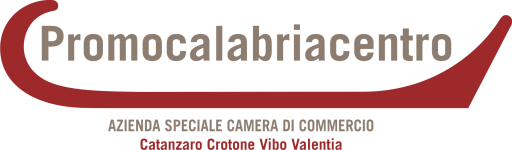 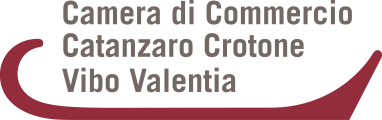 BANDO PER LA SELEZIONE DI IMPRESE PER LA REALIZZAZIONE DI VIDEO DI STORYTELLING IMPRENDITORIALE Anno 2024ALLEGATO A  MODULO DI DOMANDAIl/la sottoscritto/a _______________________________________________________________                                                                                 (cognome) (nome)codice fiscale _________________________________________________________________in qualità di titolare/legale rappresentante_________________________________________della impresa/società___________________________________________________________iscritta al Registro Imprese di __________ con il numero partita Iva______________________    REA n.___________ con sede legale in via/piazza _________________________________n. __città ____________________________________________provincia ________ CAP _________tel. ___________________e-mail ___________________________________________________indirizzo PEC___________________________________________________________________sito web aziendale (obbligatorio) ___________________________________________________CHIEDEdi partecipare al BANDO in oggetto per una tra le seguenti categorie per la quale dichiara che sussistono i requisiti soggettivi di appartenenza: □ imprese a prevalente partecipazione femminile;□ imprese a prevalente partecipazione giovanile;□ startup e PMI innovative;□ imprese di seconda generazione;□ altre categorie di impreseA tale fine il sottoscritto, consapevole delle responsabilità penali richiamate dall’art. 76 del D.P.R. 445 del 28/12/2000 in caso di dichiarazioni mendaci, formazione e uso di atti falsi o contenenti dati non rispondenti a verità, ai sensi degli artt. 46, 47 e 48 del D.P.R. 445/2000DICHIARAche rientra tra le Micro o Piccole o Medie imprese come definite dall’Allegato 1 del regolamento UE n. 651/20141; che ha sede legale e unità operativa (se non coincidente con la sede legale) nella circoscrizione territoriale della Camera di Commercio di Catanzaro, Crotone, Vibo Valentia;che è attiva, e in regola con l’iscrizione al Registro delle Imprese, salvo regolarizzazioni;che è in regola con il pagamento del diritto annuale, salvo regolarizzazioni;che non è in stato di fallimento, liquidazione (anche volontaria), amministrazione controllata, concordato preventivo o in qualsiasi altra situazione equivalente secondo la normativa vigente;che non ha legali rappresentanti, amministratori (con o senza poteri di rappresentanza) e soci per i quali non sussistano cause di divieto, di decadenza, di sospensione previste dall’art. 67 del D.lgs. 6 settembre 2011, n.159 (Codice delle leggi antimafia e delle misure di prevenzione, nonché nuove disposizioni in materia di documentazione antimafia). I soggetti sottoposti alla verifica antimafia sono quelli indicati nell’art. 85 del D.lgs. 6 settembre 2011, n.159;che ha assolto gli obblighi contributivi e siano in regola con le normative sulla salute e sicurezza sul lavoro di cui al D.lgs. 9 aprile 2008, n. 81 e successive modificazioni e integrazioni, salvo regolarizzazioni;che non ha forniture di servizi in corso di erogazione con la Camera di commercio di Catanzaro, Crotone, Vibo Valentia ai sensi dell’art. 4, comma 6, del D.L. 95 del 6 luglio 2012, convertito nella L. 7 agosto 2012, n. 135;che è in regola con l'obbligo di iscrizione di una casella di posta elettronica certificata al Registro Imprese, salvo regolarizzazioni;che è stata costituita a partire dal 2017 ed è attiva da almeno 3 esercizi. Nel caso delle imprese di seconda generazione gli anni di riferimento decorrono dalla data formale in cui è avvenuto il subentro (per come riscontrabile da Registro Imprese); che è in regola con le norme obbligatorie di esercizio applicabili al settore di attivitàdi essere a conoscenza del fatto che il voucher di cui al presente bando è concesso in regime “de minimis”, ai sensi dei Regolamenti UE 2023/2831.A tal fine pertanto dichiara:A) che l’esercizio finanziario (anno fiscale) dell’impresa inizia il ________ e termina il ________B) che l’impresa: non è controllata né controlla, direttamente o indirettamente, altre imprese controlla, anche indirettamente, le imprese seguenti aventi sede in Italia:(Ragione sociale e dati anagrafici)……………………………………………………………………………………………………………………………………………………………………………………………………………………………………… è controllata, anche indirettamente, dalle imprese seguenti aventi sede in Italia:(Ragione sociale e dati anagrafici)………………………………………………………………………………………………………………………………………………………………………………………………………………………………………C) che l’impresa, nell’esercizio in corso e nei due esercizi precedenti, non è stata interessata da fusioni, acquisizioni o scissioni è stata interessata da fusioni, acquisizioni o scissioniDICHIARA, altresì, quanto segue: ALLEGA copia del modello F23 di pagamento dell’imposta di bollo di euro 16,00 codice tributo 456T Report di self-assessment di maturità digitale compilato “Selfi4.0” 	SI       NO Report “Sustainability” di self-assessment 				SI       NO Numero identificativo questionario per utente non registrato ottenuto a seguito della compilazione del “PID Cyber Check”:  n. _________________________ SI        NO Report Digital Skill Voyager 						SI       NO compilato da: (nome e cognome) ______________________________________________ in qualità di: titolare/rappresentante legale/socio/addetto/collaboratore dell’impresa ACCETTA che in caso di ammissione, di acconsentire all’utilizzo e alla pubblicazione del materiale audiovisivo prodotto dalla Camera di Commercio e da soggetti terzi da questa autorizzati per quanto ai diritti di immagine, segni distintivi e brevetti per invenzioni industriali e altra proprietà industriale dell’impresa e che il materiale prodotto rimanga di proprietà esclusiva della Camera con diritto di uso concesso all’impresa letta l’informativa di cui all’art. 8 del Bando ○   ACCONSENTE   ○   NON ACCONSENTE al trattamento dei dati necessari agli adempimenti connessi alla gestione della procedura di concessione del voucher e all’assolvimento di eventuali obblighi di legge, contabili e fiscali ai soggetti indicati nell'informativa allegata○   ACCONSENTE   ○   NON ACCONSENTE al trattamento dei dati necessari per ricevere dalla Camera informazioni dirette sui servizi e sulle iniziative svolte nell’ambito delle finalità istituzionali di cui all’informativa (CRM specifico)Firma digitaledel titolare/Legale Rappresentante dell’impresaDescrizione dell’azienda e dell’attività svolta (fornire la descrizione dettagliata in relazione ai criteri di attribuzione del punteggio - art. 4 comma 2 del bando) – Dati obbligatori originalità, grado di innovatività dell’idea imprenditoriale (max 1 pagina):……………………………………………………………………………………………………………………………………………………………………………………………………grado di valorizzazione delle risorse locali  (max 1 pagina) ………………………………………………………………………………………………………………………………………………………numero di addetti ……………………………………aggiudicazione di premi o riconoscimenti per l’attività imprenditoriale (elencare premi e riconoscimenti ottenuti) …………………………………………………………………………………………layout e organizzazione del sito produttivo  (allegare report fotografico copiando su foglio word max 10 foto in bassa risoluzione) ………………………………………………………………………………………